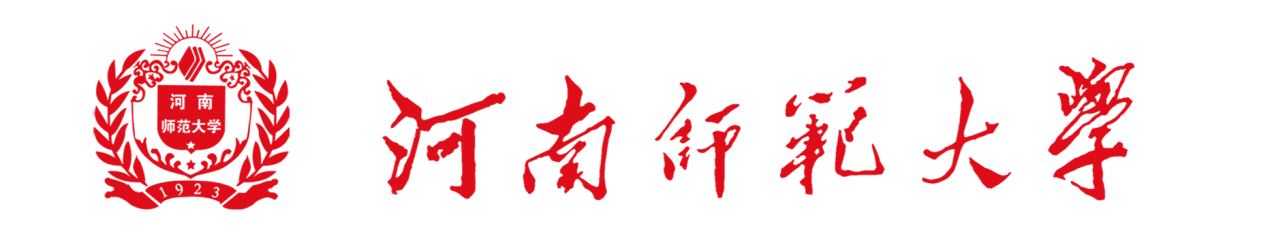 河南师范大学第二十七届大学生基本技能大赛“双语”演讲云比赛活动方案主办单位：党委学工部 学生处承办单位：生命科学学院2020年5月河南师范大学第二十七届大学生基本技能大赛——“双语”演讲云比赛活动方案为深入学习习近平总书记关于疫情防控工作的系列重要讲话和指示批示精神，庆祝我国疫情防控工作取得阶段性成果，激励和引领我校大学生进一步坚定制度自信，增强使命担当。校党委学工部 学生处决定举办第二十七届大学生基本技能竞赛“双语”演讲赛。具体方案如下：一、指导思想以习近平新时代中国特色社会主义思想为指导，增强“四个意识”，坚定“四个自信”，做到“两个维护”。大力宣传取得疫情防控和经济社会发展双胜利的生动实践、伟大成就和宝贵经验，充分展示中国共产党领导和中国特色社会主义制度的政治优势，激励大学生进一步坚定制度自信，不忘初心、牢记使命，在疫情防控战中担当作为，在学校高水平大学建设、谱写新时代中原更加出彩的绚丽篇章中展现青春风采。二、主办单位党委学工部 学生处三、承办单位生命科学学院四、活动主题众志成城抗疫情 强国使命勇担当五、评委组成成立河南师范大学第二十七届大学生基本技能竞赛——“双语”演讲云比赛评委会，并依据比赛设立普通话组和英语组。六、比赛时间6月6日-6月15日七、作品数量1.普通话组：本科生不足1000人的学院（部）提交3-4份作品，本科生人数1000人及以上学院（部）提交6-8份作品；2.英语组（非专业组）：本科生不足1000人的学院（部）提交1-2份作品，本科生人数1000人及以上学院（部）提交3-4份作品；3.英语组（专业组）由外国语学院推荐12份作品。八、比赛程序（一）准备工作1.各学院（部）应提高认识，认真筹划，积极组织线上培训活动，指定专门老师为参赛选手进行指导。2.各学院（部）自行组织选拔，依照公平、公正、公开原则择优推荐参赛作品。3.受疫情影响，本次活动为线上活动，各学院（部）应积极与承办单位沟通，协调活动事宜，严格依照通知要求报送材料。（二）比赛过程1.比赛分学院初赛、决赛两个阶段，初赛由学院自行组织，决赛由组委会进行组织。2.决赛以线上模式进行，要求参赛选手提交参赛视频用于评审。视频录制需以演讲实录的形式进行，视频录制具体要求如下：①录制过程中，选手站姿演讲，需配有字幕及配合演讲的PPT；②横屏录制，MP4格式，大小不低于300M；③视频画面清晰、不抖动、不倾斜，声音清晰，建议使用三脚架等设备辅助录制。若视频中穿插有其他全屏画面，时间不宜过长，视频主画面以选手演讲画面为宜；④演讲视频时长不超过3分钟，视频首帧画面需显示演讲题目及个人信息（学校、学院、年级、姓名）。⑤为保证视频录制效果，参赛选手可邀请我校具有视频剪辑特长的学生（仅限1名）给与技术支持。3.决赛选手的最终成绩=专家评审*70%+线上投票*30%。九、奖项设置1.普通话组和英语组（非专业组）设置特等奖10%，一等奖20%，二等奖30%，三等奖40%。2. 英语组（专业组）设置特等奖1名，一等奖2名，二等奖3名，三等奖6名。3.最佳技术支持奖若干名。十、评分评奖办法（一）参赛选手评分细则（见附件）。（二）优秀组织奖评选办法：参见河南师范大学第二十七届大学生基本技能大赛活动总方案。十一、报名要求（一）报名时间：2020年6月6日00:00截止（逾期提交参赛材料视为弃权）。（二） 作品提交：将参赛视频、报名表和演讲稿（英文组请提交中英文稿件）分普通话组和英文组两个文件夹，放同一个压缩包中，以“双语演讲比赛+负责人姓名+学院”命名发送至skytwxc@163.com。（三）选手要求：全日制统招本科生均可报名（在河南师范大学往届大学生基本技能“双语”演讲赛中获得一等奖的同学除外）。（四）注意事项：若发现参赛选手有违规情况，取消该选手的参赛资格，名额作废且不再增补，同时所在学院不得参与优秀组织奖评选。河南师范大学    第二十七届大学生基本技能大赛组委会2020年5月附件一：         河 南 师 范 大 学第二十七届大学生基本技能大赛“双语”演讲云赛评分细则一、决赛采用10分制打分。二、具体评分细则如下：1.普通话（英语）发音标准，音量适中，语言生动形象，语调富于变化，语速快慢合适，无语病。（2分）2.内容生动充实，有深度，符合主题要求，体现时代特色；结构完整且紧凑。（2分）3.语言表达能力强，富有感染力和幽默感，有良好的控场技巧。（2分）4.视频中选手出境且语态自然，神情谦和，举止稳健，着装得体。（2分）5.视频清晰流畅，镜头稳定，富有创意。（2分）三、线上投票环节评分细则如下（决赛）：依据选手所得票数名次进行打分，第一名满分10分，第二名9.5分，第三名9分，以此类推（票数相同者则视为名次相同，即得分相同）。四、时间要求视频时长限制为180秒，不宜过短或超时，若选手时间把控不符合上述要求将在总成绩上给予一定扣分。五、（决赛）最终成绩=专家评审*70%+线上投票*30%。河南师范大学第二十七届大学生基本技能大赛组委会                                     2020年5月   河南师范大学第二十七届双语演讲比赛XX学院（部）作品汇总表（普通话组）河南师范大学第二十七届双语演讲比赛XX学院（部）作品汇总表（英语组 ）学院负责教师：                   联系方式：学院负责教师：                   联系方式：学院负责教师：                   联系方式：学院负责教师：                   联系方式：学院负责教师：                   联系方式：学院负责教师：                   联系方式：学院负责教师：                   联系方式：学院负责教师：                   联系方式：学院负责教师：                   联系方式：学院负责教师：                   联系方式：学院负责教师：                   联系方式：序号演讲题目演讲学生信息演讲学生信息演讲学生信息演讲学生信息技术支持学生信息技术支持学生信息技术支持学生信息技术支持学生信息技术支持学生信息序号演讲题目姓名学院年级联系方式姓名学院年级联系方式注：表格行数可依据推荐作品数量自行增减注：表格行数可依据推荐作品数量自行增减注：表格行数可依据推荐作品数量自行增减注：表格行数可依据推荐作品数量自行增减学院负责教师：                   联系方式：学院负责教师：                   联系方式：学院负责教师：                   联系方式：学院负责教师：                   联系方式：学院负责教师：                   联系方式：学院负责教师：                   联系方式：学院负责教师：                   联系方式：学院负责教师：                   联系方式：学院负责教师：                   联系方式：学院负责教师：                   联系方式：学院负责教师：                   联系方式：序号演讲题目演讲学生信息演讲学生信息演讲学生信息演讲学生信息技术支持学生信息技术支持学生信息技术支持学生信息技术支持学生信息技术支持学生信息序号演讲题目姓名学院年级联系方式姓名学院年级联系方式注：表格行数可依据推荐作品数量自行增减注：表格行数可依据推荐作品数量自行增减注：表格行数可依据推荐作品数量自行增减注：表格行数可依据推荐作品数量自行增减